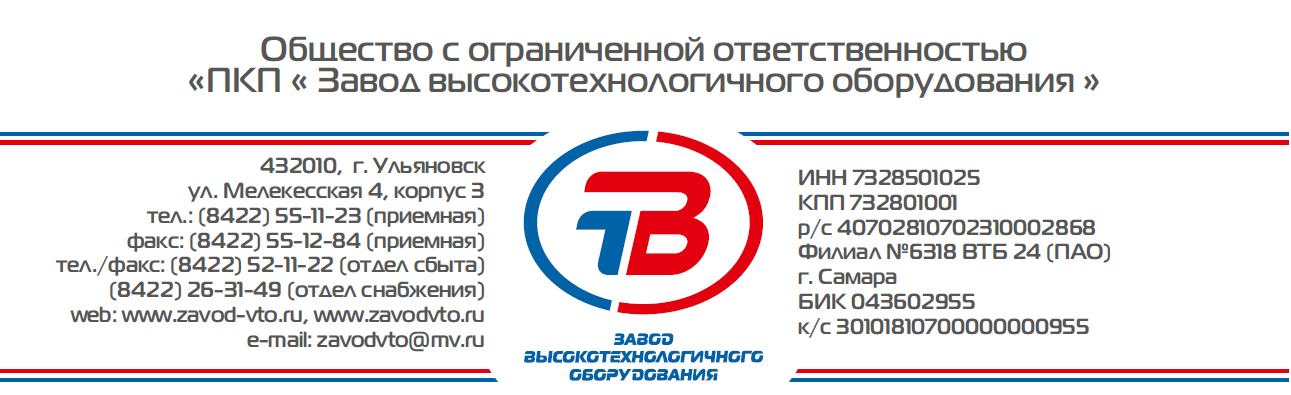  Опросный лист №5 для подбора/разработки рольгангаЗаполненный опросный лист просим отправить нам удобным для вас способом: e-mail  pkp@zavodvto.ru, факс (8422) 52-25-94. Контактный телефон отдела сбыта (8422) 52-11-22.№ВопросГрафа для заполненияГрафа для заполненияПримечания1.Габаритные размеры (мм):2.Способ размещения:Стационарный2.Способ размещения:Передвижной3.Тип рольганга:Прямой3.Тип рольганга:Наклонный4.Наличие бортов:Есть4.Наличие бортов:Нет5.Кислотостойкое покрытие роликов:Есть5.Кислотостойкое покрытие роликов:Нет6.Диаметр роликов (мм):7.Длина роликов (мм):8.Шаг роликов (мм):9.Нагрузка на ролик (кг):10.Нагрузка на рольганг (кг):11.Дополнительная информация: